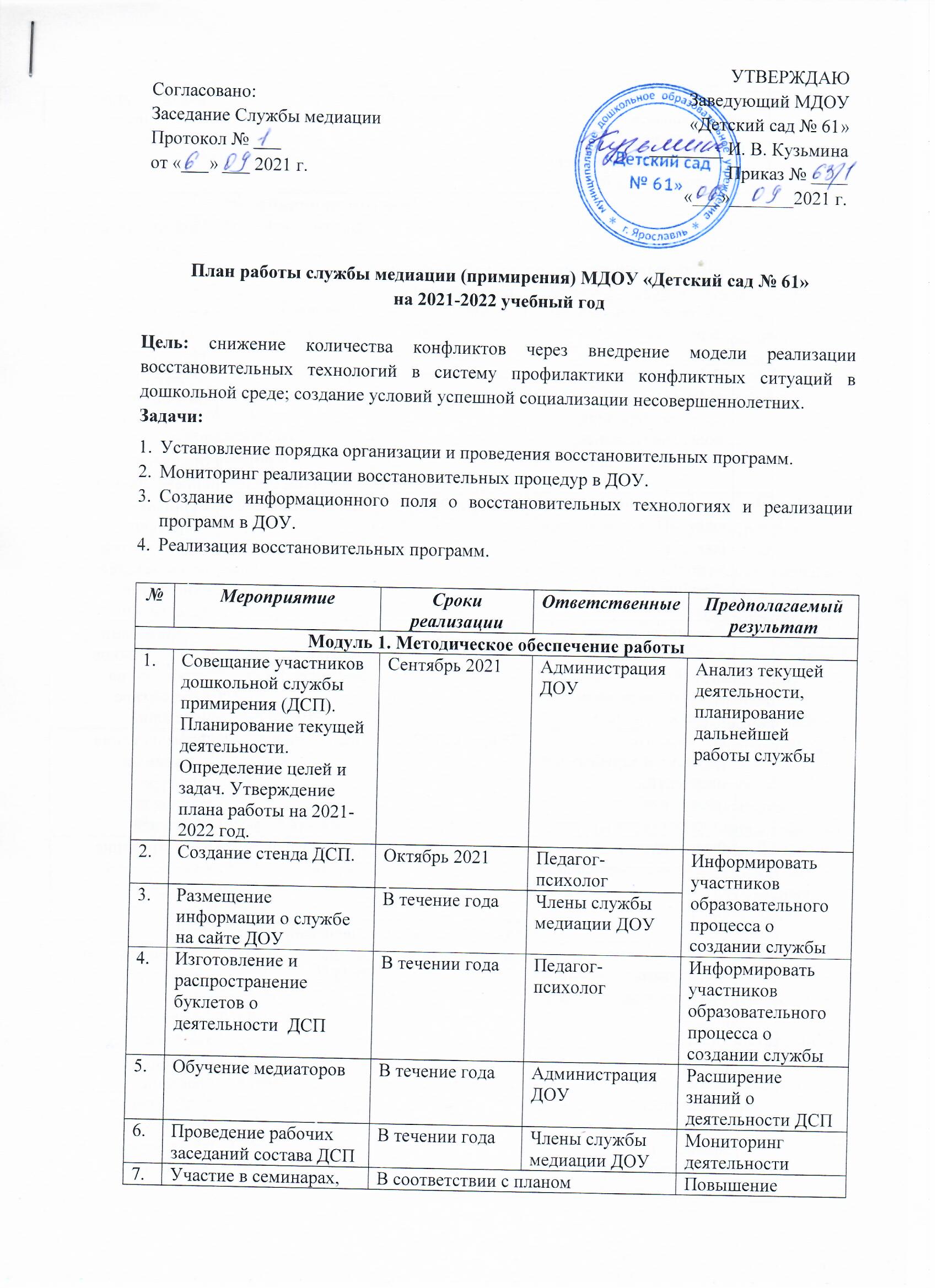 7.Участие в семинарах, совещаниях, направленных на повышение квалификации в сфере деятельности ДСПВ соответствии с планом департамента образованияВ соответствии с планом департамента образованияПовышение квалификации сотрудников службыМодуль 2. Работа с воспитанникамиМодуль 2. Работа с воспитанникамиМодуль 2. Работа с воспитанникамиМодуль 2. Работа с воспитанникамиМодуль 2. Работа с воспитанниками1.Беседы с детьми об истории праздника: «День народного единства»Ноябрь 2021ВоспитателиИнформирование воспитанников2.Проведение подвижных народных игр.Сентябрь-октябрь 2021Инструктор по физкультуреСплочение коллектива, знакомство3.Выставка детских работ «Мы разные, но дружим» (средняя, подготовительные, старшие группы)Октябрь-ноябрь 2021ВоспитателиФормирование доброжелательного отношения друг к другу, отзывчивости и справедливости4.Конкурс поделок на тему: «Подарок другу» (средняя, подготовительные, старшие группы)Декабрь 2021ВоспитателиРазвитие творческих способностей, доброжелательного отношения, чувства эмпатии5.Тренинговое занятие для детей «В кругу друзей» (подготовительная, старшая группы)Январь 2022Педагог-психологВоспитателиФормирование у воспитанников установки на толерантное поведение6.Конкурс чтецов (русских и зарубежных писателей), (подготовительная, старшая группы)Февраль 2022ВоспитателиФормирование уважения к культуре и творчеству писателей7.Фотовыставка «Мы и братья наши меньшие»Апрель 2022ВоспитателиРодителиФормирование толерантного отношения к животнымМодуль 3. Работа с педагогамиМодуль 3. Работа с педагогамиМодуль 3. Работа с педагогамиМодуль 3. Работа с педагогамиМодуль 3. Работа с педагогами1.Семинар: «Разрешение конфликтных ситуаций с детьми и родителями»Октябрь 2021Члены медиации ДОУИнформирование педагогов о новых способах разрешения конфликтных ситуаций2.Разработка методических материалов по проведению мероприятий, связанных с воспитанием толерантности, профилактикой экстремизмаВ течении годаЧлены медиации ДОУОказание поддержки участникам образовательной деятельности3.Разработка буклетированного материалаВ течение годаЧлены медиации ДОУОказание поддержки участникам образовательной деятельностиМодуль 4. Работа с родителямиМодуль 4. Работа с родителямиМодуль 4. Работа с родителямиМодуль 4. Работа с родителямиМодуль 4. Работа с родителями1.Консультирование родителей, законных представителей несовершеннолетних, специалистов, работающих с участниками образовательных отношений и восстановительных программ.В течении годаЧлены медиации ДОУРеабилитация участников конфликтных ситуации2.Проведение родительских собраний на тему: «Служба медиации ДОУ»Октябрь 2021Педагог-психологВоспитателиИнформирование законных представителей о службе медиации (примирения), ее цели и задачи3.Проведение родительских собраний на тему: «Конструктивные выходы из конфликтных ситуаций»По запросуПедагог-психологВоспитателиПсихологическое просвещение законных представителей -конфликтные ситуации и способы их разрешения4.Подготовка и выдача рекомендаций, получения согласия родителей на проведение восстановительных программВ течении года и по мере необходимостиПедагог-психологВоспитателиСогласия законных представителей на проведение ВП. Разработанные рекомендацииМодуль 5. Восстановительные программыМодуль 5. Восстановительные программыМодуль 5. Восстановительные программыМодуль 5. Восстановительные программыМодуль 5. Восстановительные программы1.Сбор заявок, случаев для рассмотрения ДСПВ течении годаЧлены медиации ДОУСоставление базы данных о конфликтах в ДОУ2.Сбор информации о ситуации, с которой организуется восстановительная процедура. Анализ документов.В течении годаЧлены медиации ДОУПолная информация о ситуации3.Проведение восстановительных программ. С участием юных посредников урегулирования конфликтовВ течении годаЧлены медиации ДОУСоблюдение условий договора4.Контроль за выполнением договора по ВППо итогам проведения каждого случаяЧлены медиации ДОУРеализация восстановительных программ